от  31 мая  2016 г. №  46/07                с. Усть-Цильма Республики Коми    Совет муниципальногообразования  муниципальногорайона «Усть-Цилемский»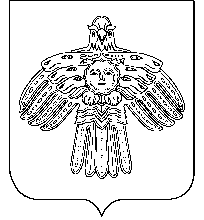 «Чилимдiн» муниципальнöй районлöн муниципальнöйюкöнса СöветРЕШЕНИЕКЫВКÖРТÖДРЕШЕНИЕКЫВКÖРТÖДРЕШЕНИЕКЫВКÖРТÖДО поддержке решения Совета муниципального района «Корткеросский» от 19 апреля 2016 г. № VI-9/19 «Об обращении в Государственный Совет Республики Коми»Совет муниципального района «Усть-Цилемский» решил:1. Поддержать решение Совета муниципального района «Корткеросский» от 19 апреля 2016 г. № VI-9/19 «Об обращении в Государственный Совет Республики Коми». 2. Направить данное решение в Государственный Совет Республики Коми.          3. Решение вступает в силу со дня принятия.Глава муниципального района «Усть-Цилемский» -председатель Совета района                                                      Е.Е. Еремеева